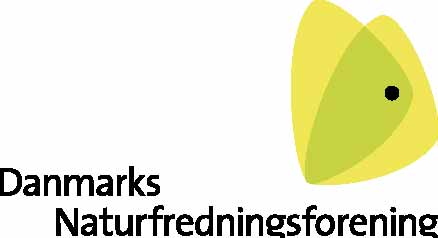 Beretning for Nyborg Afdelingfor perioden15.11.16 - 03.10.17Årsmøde 15.11.16.Følgende blev valgt 			Bestyrelsen			Preben RasmussenPia Ellegaard JørgensenSuppleanter 			Jens SolvangElse Bjørn			Efterfølgende konstituering.  	Formand		Pia Ellegaard Jørgensen				Næstformand  	Charlotte Vesterlund				Øvrige medl.		Preben Rasmussen								Kim Calov							Arne Nielsen							Else BjørnJens Solvang ønskede til årsmødet ikke at komme i bestyrelsen, men ville gerne være suppleant. Else havde på forhånd, da hun ikke deltog i årsmødet, udtrykt ønske om være suppleant. Vi var derefter kun 5 bestyrelsesmedlemmer. Else accepterede efterfølgende at komme i bestyrelsen. Vi har i perioden desværre mistet først Preben Rasmussen og lidt senere også Else Bjørn. Jens Solvang har ikke ønsket at træde ind i bestyrelsen på de ledige pladser, men vil gerne hjælpe med enkelte opgaver.  Arne Nielsen ønskede i juli måned at stoppe i bestyrelsen. Vi besluttede derefter at rykke årsmødet frem til først i  oktober i håb om at få en fuldtallig bestyrelse. Afdelingsmøder.		Der har været holdt 12 afdelingsmøder siden sidste årsmøde.   Afdelingen har en hjemmeside med aktuelle oplysninger: www.dn.dk . Derudover er der udsendt 2 nyhedsbreve til de medlemmer i afdelingen, der har oplyst deres mailadresse. Desuden er afdelingen på Facebook, så der er mange muligheder for at følge med i afdelingens aktiviteter.Vi har i flere år snakket om, at vi skulle have kontaktet de medlemmer i afdelingen, som vi ikke har mailadresser på. De nye medlemmer får ved indmeldelsen tilbudt at oplyse deres mailadresse, men en meget stor del af de `gamle´ medlemmer har vi ikke mailadresse på. Vi har været så heldige, at et medlem, Dorte Simonsen, selv har henvendt sig og tilbudt sin hjælp, og hun tog opgaven på sig. Hun har nu ringet til ca 2/3 af de medlemmer, vi ikke har mailadresse på. De er alle meget positive, og vil gerne have tilsendt vores nyhedsbrev, d.v.s. oplyse mailadressen. Vi er rigtig glade for, at vi nu har direkte kontakt til langt den største del af afdelingsmedlemmerne. Samrådsmøder.Der har været holdt 4 samrådsmøder. Samrådet består af de 8 fynske kommuner samt Langeland og Ærø. Der deltager 1-2 fra bestyrelsen til disse møder. Pia er med i samrådsbestyrelsen, der består af 3 personer.  Repræsentantskabsmøder. Repræsentantskabet er DN´s højeste myndighed. Opgaverne er bl.a. at beslutte DN´s overordnede politik, godkende vedtægter, vedtage aktivitetsplan, godkende regnskab samt vælge præsident og hovedbestyrelse.Der holdes 2 årlige repræsentantskabsmøder, og afdelingen har været repræsenteret til begge møder. Pia har været med  i Dagsordensudvalget til begge repræsentantskabsmøder og er desuden med i DN´s Organisationsudvalg som er udpeget af Hovedbestyrelsen. Til foråret skal der vælges ny præsident. Ella Maria meddelte sidst hun blev valgt, at det er sidste periode, hun er præsident. Hjemmeside/Facebook.DN har sidste år fået et nyt hjemmesideprogram, og Charlotte har ansvaret for at drifte siden. Vores Facebook har    Kim ansvaret for, og vi har en del følgere på Facebook. Grønt Råd.Der har været afholdt 1 møde i perioden. Rådet bruges som et forum, hvor kommunen orienterer om aktuelle sager. Vi har 2 repræsentanter i rådet. Rådet er meget lidt `grønt´. Formanden for Teknik-og Miljøudvalget, socialdemokraten Per Jespersen, er formand for udvalget. Han deltager kun ca. hver anden gang i møderne. Møderne bliver også udsat, sidst blev et møde der skulle holdes 26. september aflyst en uge før på ubestemt tid. Begrundelsen er travlhed med bl.a. Vandrådsarbejdet hvilket lyder rimeligt, men det viser jo, at der ikke er tilstrækkelig kapacitet i afdelingen. Det fremmer heller ikke arbejdet, at lederen i Teknik- og Miljøafdelingen igen har takket af, så medarbejderne igen skal til at oplære en ny leder. Det ville i øvrigt fremme arbejdet i de offentlige forvaltninger, hvis man ansatte nogle fagligt uddannede direktører/ledere.    Som udgangspunkt er det altid positivt at deltage i diverse udvalg/grupper, for derigennem at få mulighed for at få en dialog om de interesser vi præsenterer. Vi var i begyndelsen meget aktive i det Grønne Råd, men har gennem årene måttet konstatere, at der ikke er et flertal i rådet, der deler vores interesser for natur og miljø. Lodsejerinteresser er et emne, der bliver omtalt på alle møder. DN´s rolle i det demokratiske rum.Til en start skal det præciseres, at det alene er myndighederne, stat og kommune, der administrerer landets love, d.v.s. giver dispensationer/ tilladelser. Kort fortalt, så har DN fået til opgave at være ”naturens stemme”. Når en myndighed giver en dispensation i et område, der er beskyttet herunder fredet, vil dispensationen selvsagt påvirke den beskyttede natur.  Ejeren vil selvfølgelig `tale for sin sag´, og arbejde for at få en tilladelse. Hvis han får afslag, kan han klage over afgørelsen. Hvis ejeren derimod får en tilladelse, vil naturen blive påvirket. DN´s opgave er nu at `tale naturens sag´ og, om nødvendigt, sætte spørgsmål ved, om afgørelsen yder naturen tilstrækkelig beskyttelse, altså om loven er overholdt. Hvis vi vurderer at loven ikke er overholdt, kan vi få en højere instans til at vurdere om tilladelsen/dispensationen er lovlig. Klagenævnet består af 10 personer. Formanden er jurist, 2 sagkyndige der er medlemmer af højesteret, og 7 medlemmer der udpeges af folketinget(politikere).Altså - DN har ingen ”magt” og kan ikke afgøre/bestemme i en given sag, det er udelukkende myndigheder(kommune, region og stat) og klagenævnet der har ”magt”. Klagenævnet.Klagenævnet er flyttet fra København til Viborg. Her som ved alle de andre udflytninger, har de fleste medarbejdere sagt op. Det har givet en helt uacceptabel lang ventetid for afgørelser. Der lå ved årsskiftet 1800 sager til afgørelse i klagenævnet. Det er helt uacceptabelt, at folk skal vente i år på at få afgjort deres sag.Man undrer sig over, hvordan beslutningstagerne kan være så tonedøv. Det skortede ikke på advarsler fra fagfolk, da regeringen bekendtgjorde, at de ville flytte diverse styrelser rundt i landet. Men her som i andre sammenhænge, tæller regeringens mavefornemmelser mere end fakta fra fagfolk!Hvordan forventes kvaliteten af arbejdet at blive med helt nye medarbejdere? Hvorfor lyttede de ikke og sikrede sig, at de nyansatte var blevet oplært inden flytningen.Der blev ved årsskiftet afsat yderligere 23 millioner kroner alene til at nedbringe sagspuklen. De 23 millioner skal bruges til en taskforce med 30 nye ansatte og til ekspertbistand fra Kammeradvokaten. De ansatte skal arbejde dels i København dels i Viborg.Vi har fået flere `gamle´ klagesager afgjort i år, så der er kommet gang i afgørelserne. Marinaen, Knudshoved.Projektmageren Peter Poulsen har i avisen påstået, at DN er årsag til at sagen trækker i langdrag. Den evindelige påstand fra flere sider om, at det er DN´s skyld at sager trækker ud, er ren politisk propaganda uden hold i virkeligheden.Som nævnt oven for, er der en stor sagspukkel i klagenævnet. Fakta er, at DN er helt enig i, at det ikke er ok med de lange sagsbehandlingstider og så meget gerne, at klagenævnene var bemandet, så sagerne kunne blive afgjort f.eks. inden for 1 måned. I den konkrete sag glemmer Peter Poulsen at fortælle, hvor mange gange han selv har ændret på sit projekt, med deraf følgende ny sagsbehandling. Derudover har der været problemer med at få de fornødne oplysninger fra Peter Poulsen. I DN respekterer vi landets love. I 2009 vurderede vi i den aktuelle sag, at en afgørelse, truffet af Nyborg Kommune, ikke overholdt lovens krav. Klagenævnet var enigt med os, og Nyborg Kommune fik besked på at lave arbejdet om!  Havde kommunen fra starten opfyldt lovens krav, havde der ikke været behov for at få en højere instans til at se på sagen, og kommunen havde været fri for at bruge tid på at behandle sagen 2 gange.Så hvordan kan DN have forsinket sagen fra 2009 til 2016? Det er da de færreste, der kan få øje på, at det skulle være DNs skyld, at kommunen ikke opfylder lovens krav som klagenævnet skrev, og at der mangler medarbejdere i klagenævnene. I 2016 måtte vi igen bede en højere instans se på sagen. Projekmageren havde søgt om 1000 både. Storebælt er på dette sted internationalt beskyttet, Natura 2000 område. Forskere havde vurderet, at det kunne påvirke marsvinene  og Kystdirektoratet gav derfor kun tilladelse til 500 både. Det syntes vi var en rimelig afvejning af interesserne, og accepterede afgørelsen. Dårligt havde ejeren fået tilladelsen før han søgte om 2800 både. Forskernes vurdering havde ikke ændret sig, men alligevel ændrede Kystdirektoratet tilladelsen til 2800 både!!  Man spørger sig selv, hvordan Kystdirektoratet pludselig kan acceptere 2800 både i stedet for de 500, helt uden der er ændret på den faglige vurdering af projektet!! DN klagede over afgørelsen, og i juli måned afgjorde klagenævnet, at tilladelsen var ulovlig i henhold til EU's lovgivning. TV2 Fyn havde igen et partsindslag om sagen. Det var et rimelig langt indslag, hvoraf det fremgik, at det er DNs skyld, at denne sag nu igen trækker ud. Det er jo beskæmmende, at vores medier ikke giver borgerne reel oplysning, men i den grad politiserer. Det er jo ikke DN; men klagenævnet der afgør at tilladelsen ikke opfylder lovens krav. Vores borgmester udtalte i den forbindelse, at han håbede Kystdirektoratet hurtigt fik klaret den sag!!  Teglværksskoven.Der skrives stadig om Teglværksskoven bl.a. i læserbrev i avisen som giver helt forkerte oplysninger om vores rolle i sagen. Sagen om Teglværksskoven er en hel føljeton. Det der startede med at være en udskiftning af en gammel lejlighedsbygning med en mere tidssvarende har udviklet sig til at være en langt mere omfattende sag. En gammel sti er blevet nedlagt til gene for alle, træer er fældet, der er bygget en 2,5 meter høj mur.  For at få mere have til den nye ejendom, er der fjernet 10 m af restaurationens terrasse så muren kunne føres helt tæt op ad restaurationsbygningen, og dermed give mere plads ved luksusvillaen. Det var præcis de 10 meter NMKN bl.a. brugte som argument for at acceptere at stien blev nedlagt. Ejeren søgte derefter om at etablere en terrasse på præcis samme sted, nu bare på den anden side muren, så den ligger i haven til luksusejendommen. Vi har i DN flere gange, mens der blev bygget, henvendt os til kommunen og opfordret dem til at holde øje med, om byggeriet var i overensstemmelse med givne tilladelser, herunder den endelige byggetilladelse som skal sikre, at de krav der er stillet i de øvrige tilladelser overholdes. Vi  undrede os bl.a. over at byggeriet blev indhyllet i plastik, så ingen kunne se, hvad der foregik. Vi syntes højden på indpakningen var mistænkelig høj i.fh.t. højden på restaurationsbygningen.  Vores bange anelser blev igen bekræftet da plastikken blev fjernet -  huset var ikke opført som tilladt. NST gav efterfølgende en lovliggørende tilladelse til det ændrede udseende.  DN klagede over huset, muren og de 3 terrasser.  Klagenævnet besigtigede byggeriet, og de gav os medhold i at muren ikke passede ind i området, men huset og terrasserne blev accepteret.  Fristen for at fjerne muren var den 1. oktober 2015. Muren er pt. ikke fjernet, og iflg. Fyens Stiftstidende vil ejeren ikke fjerne muren før han har en acceptabel alternativ løsning. Hvis det ikke er muligt, vil han overveje at stoppe udendørsserveringen på restaurationens terrasse. Naturstyrelsen har, for ca. 2 år siden, politianmeldt ejeren for ikke at fjerne muren.  Ejeren har fået tilladelse til at plante en hæk som erstatning for muren, men muren står der, trods politianmeldelsen, endnu. Det er ikke fremmende for retsbevidstheden. Status er, at der står et stort utilpasset og dominerende hus midt i skoven, og restauranten er endt med at blive et appendix til dette dominerende hus. Byggeriet er i den grad mislykkedes. Mest af alt er det tankevækkende, hvordan dette projekt, der oprindelig drejede sig om at bedre indtjeningen for ejeren ved at erstatte 4 gamle ferielejligheder med nye, er endt med at blive én luksusejendom på 288 m2 til èn lejer!!!! Ejendommen er beliggende inden for strandbeskyttelseslinjen. Når Naturstyrelsen giver dispensationer i dette område er deres argument normalt, at projektet er til glæde for offentligheden. I den her sag er alle tilladelser endt med at blive til glæde for én person. Ejerens udtalelse til FS om at han overvejer at stoppe udendørsserveringen på restaurationen, hvis ikke han får lov at etablere en passende afskærmning mellem restaurantens terrasse og den nye bygning, bekræfter, at ejerens interesse ligger i luksusejendommen.  Sagen er endvidere et skoleeksempel på, hvor vigtigt det er, at der er ressourcer og vilje hos myndighederne, til at fange og stoppe disse projekter, hvor ejeren starter med et mindre og acceptabelt byggeri, og derefter, gennem adskillige mindre projektændringer, ender med at have fået tilladelse til et helt anderledes og uacceptabelt stort projekt. Vi opfordrede kommunen til at bede NMKN om at genoptage sagen om den nedlagte sti, da ejeren havde fjernet den terrasse, som var ét af argumenterne for at nedlægge stien. Kommunen har ikke forsøgt at få sagen genoptaget. Sagen ligger fortsat hos politiet.Roning på Holckenhavn Fjord.Roklubben begyndte sidste år at ro på fjorden i hurtigtgående konkurrencebåde. Vi fik 3 henvendelser fra naboer/andre borgere som oplevede, at fuglene på fjorden blev forstyrret. Inden vi fik set os om, havde nogle aktive selv taget kontakt til klubben, og sagen var kørt op i en spids. Da der ikke, iflg. lovgivningen, er mulighed for at forbyde roning på fjorden, var vores anbefaling at forsøge at få en aftale med roklubben om at begrænse roning til midt i fjorden og ikke op i bunden af fjorden. Da sagen var en ren fuglesag, og vi har problemer med at nå de andre opgaver der jo dækker naturen bredt, syntes vi også DOF burde komme `ind i kampen´. Vi opfordrede dem i efteråret 16 til at gå ind i sagen.  Kommunen tog sagen, og fik aftalt med roklubben, at de kun ror, når de ikke kan ro på Nyborg Fjord, kun i midten af fjorden og kun 2 både ad gangen. Sagen endte på et møde i Grønt Råd, hvor det blev besluttet, at kommunen skal forsøge at indgå aftale som sikrer, at roningen foregår, så det ikke generer fuglene på fjorden. Hvis det ikke er muligt anbefaler rådet, at kommunen starter en fredningssag. DN anbefalede på mødet, at man startede en fredningssag her og nu, en løsning som var foreslået både af Fredningsnævnet og Naturstyrelsen. Overdrev/markvej/dige.Der har været en del avisskriverier om en landmand(Niels Danielsen) der har fjernet et beskyttet overdrev og en markvej i Sulkendrup. Samme landmand har tidligere fjernet et dige. Nyborg Kommune gav, som flere gange tidligere, lovliggørende tilladelse til fjernelsen af diget. Klagenævnet har afgjort adskillige af disse digesager, og alle får besked på at retablere digerne. I denne sag, man kan næsten skrive, som sædvanlig besluttede politikerne, trods embedsmændenes oplysning om at en tilladelse ville være ulovlig, alligevel at give tilladelse til fjernelsen af  diget. Vi var derfor igen nødt til at ulejlige klagenævnet med en sag fra Nyborg Kommune. Klagenævnet kendte igen kommunens afgørelse for ulovlig, og diget skal retableres. Eksperterne har vurderet, at diget har både kulturhistorisk, biologisk og landskabelig værdi.I forbindelse med digesagen udtalte venstres næstformand i Teknik- og Miljøudvalget (Søren Svendsen)til avisen, at han ser på diget med andre øjne end eksperterne, og hans vurdering er, at diget ikke har disse værdier. For at læserne ikke skal være i tvivl om Søren Svendsens holdning, så udtaler han, at han ville træffe samme afgørelse igen!!  Der har været skrevet meget i avisen om denne sag, og stemningen blandt befolkningen var klart imod fjernelsen af overdrevet. Så for en gangs skyld agerede politikerne ansvarligt, i.fh.t. den opgave de er pålagt, nemlig at påse at landets love overholdes, de love som deres kollegaer i folketinget har vedtaget.   Ejeren har argumenteret med, at han ikke vidste, at overdrevet var beskyttet, han troede det var en brakmark.Det kan konstatere at ejeren udtaler sig mod bedre vidende. Kommunen har, i brev dateret 31.08.12, orienteret ejeren om, at embedsmændene har besigtiget arealet og fundet, at det fortsat er §3 beskyttet overdrev, og at det ikke må ændres uden forudgående dispensation fra kommunen. Ejeren har nu fået påbud om at retablere diget og markvejen.  Vi vil selvfølgelig følge sagen.  Naturkvalitetsindeks(NKI)/Biodiversitet..Nyborg Kommune ligger som næstsidst af alle danske kommuner d.v.s. som nr. 97 ud af 98 kommuner.Læserbrevet nedenfor er bragt i FS og forklarer hvad NKI er.  ”Per Jespersen, formand for Teknik- og Miljøudvalget i Nyborg Kommune, har givet følgende kommentar til FS: ”Den undersøgelse (NKI)må da være lavet af nogen, der ikke har været her på egnen. Jeg bor som bekendt selv i kommunen, jeg ser noget af den smukkeste natur, når jeg kører rundt. Kajbjergskoven, fjord og bælt, kysten, en masse økologi ved Holckenhavn”.   Naturkvalitetsindekset(NKI) er udtryk for hvordan biodiversiteten har det, den ser man ikke ved at køre en tur rundt i kommunen. Den form for natur som Per Jespersen henviser til, er landskabet, det kunne, til fremme af forståelsen, kaldes `herlighedsværdien´.  Og den har vi, som vi alle ved, meget af i kommunen, bl.a. grundet nærheden til kysten. Men det ændrer ikke ved det faktum, at biodiversiteten har det rigtig dårligt i Nyborg Kommune, og den bliver ikke bedre af, at vi kigger ud over vandet og nyder udsigten! Fakta er, at Nyborg Kommune, ved beregningen af naturkvalitetsindekset for alle landets 98 kommuner, ligger som nummer 97 med en score på 12 ud af 100 mulige. Gennemsnittet for hele landet er 24. Beregningen er foretaget af forskere på Århus og Københavns Universiteter og er baseret på en metode, som er udarbejdet af en hollandsk forskningsinstitution.Beregningen er baseret på i forvejen kendte data hentet i det `nationale biodiversitetskort´. Data som er inddateret af fagfolk, herunder af Nyborg Kommunes ansatte, når de har været i felten, og fundet forskellige dyr, planter, svampe o.s.v. Disse data er et udtryk for de enkelte områders naturkvalitet. Disse tal kombineret med arealernes størrelse, er et udtryk for naturkvalitetsindekset(NKI).   Formålet med at opgøre NKI er, at skabe overblik over fordelingen og kvaliteten af natur i kommunerne. Ved at skabe overblikket kan kommunen planlægge deres indsats. Indekset kan altså bruges som prioriteringsgrundlag for kommunen. Nogle kommuner vil kunne øge deres NKI alene ved at se på, om der er natur i kommunen, der ikke er registreret. Hvad er biodiversitet/hvorfor er det vigtigt.Biodiversitet er det mylder af liv, som findes overalt på kloden, i form af dyr, planter, svampe, bakterier og alt levende. Men den biologiske mangfoldighed forsvinder i hastigt tempo. Der uddør lige så mange arter nu, som i den tid, hvor dinosaurerne blev udslettet. Arter er indbyrdes afhængige af hinanden.Tabet af biodiversitet har stor betydning for vores samfund. Vi er afhængige af, at økosystemerne fungerer og leverer tjenester som rensning af vand, jord, luft og bestøvning af vilde planter og afgrøder.Det drejer sig om klodens og børnenes fremtid.  Er Nyborg Kommunes politikere helt uden interesse i deres børns og børnebørns fremtid? Politikerne har alle tiders chance for at vise deres gode vilje. De har netop vedtaget en driftsplan for de kommunale skove. Områderne, der er udlagt til biodiversitetsskov, er stort set identiske med de områder der i forvejen er beskyttet §3 natur, d.v.s. kun et meget lille areal er udlagt. Da indtægten fra skovdriften er forsvindende lille, kunne man, næsten gratis, udlægge de kommunale skove til biodiversitetsskov. To tredjedele af de danske arter af planter, dyr og svampe, både de almindelige og truede arter, er knyttet til levesteder i skove. Tænk hvor meget biodiversitet vi kunne få, hvis politikerne brugte bare halvt så mange millioner på at bedre Nyborg Kommunes biodiversitet( i øvrigt til glæde for alle kommunens borgere), som de nu bruger på at renovere Nyborg Lystbådehavn!”Vandråd Storebælt.Fyn er opdelt i 4 vanddistrikter med hver sit vandråd bestående af ca. 20 kommunale embedsmænd og  lokale interesser. Storebælt er det ene. Kerteminde, Faborg-Midtfyn, Østlige Langeland og Nyborg afvander til Storebælt. Nyborg Kommune er sekretariatskommune for Vandråd Storebælt. DN har en repræsentant i alle 4 fynske vandråd. Samrådene har stået for udpegningen af repræsentanterne. Vagn Christiansen, tidligere bestyrelsesmedlem i Nyborg Afdeling og medlem af det første Vandråd, blev bedt om at tage en tørn mere i det nye Vandråd. Der har mildt sagt været nogle knaster i arbejdet pga. af stærk modstrid mellem afvandingsinteresser (primært landbruget) og de grønne organisationer. Afvandingsinteresserne ønsker alle små vandløb taget ud af vandplanernes beskyttelse i modætning til Sportsfiskerne, Friluftsrådet, DOF og DN. Vi mener, at de små bække er vigtige yngle og opvækstområder for planter og dyr, insekter og fisk og skal, efter vores opfattelse, beskyttes mod udtørring, regulering og rørlægning fra landbrugsdriften. Arbejdet i Vandrådet har i denne omgang været meget tungt, da lovgivningen er omfattende og kompliceret. Meget af tiden er gået med at tolke lovgivningen. Arbejdet, som har stået på siden foråret med møder hver 14. dag, nærmer sig sin afslutning og munder ud i en indstilling fra sekretariatskommunen til miljøministeriet. Det bliver spændense at se, hvor de står, for arbejdet har ikke ligefrem været kendetegnet ved enighed interesserne imellem. Kommunens naturpolitikVi har sammen med de øvrige medlemmer i Grønt Råd deltaget i workshop i Nyborg Kommune om naturpolitikken. Vi har desuden indsendt høringssvar til kommunen om den. Vi er særlig glade for, at biodiversitet er et fokusemne i politikken, og at der er formuleret handlinger og mål herfor. Vi så dog gerne, at der var flere konkrete mål og handlinger, som vil lede til mere natur og mere sammenhængende natur. Faldende biodiversitet er den helt store udfordring i Danmark generelt. Nyborg Kommune har meget lidt natur i forhold til resten af Danmark (det afspejler sig også i det nyligt offentliggjorte naturkvalitetsindeks, hvor Nyborg scorer meget lavt), og derfor er det vores holdning, at der skal ske en særlig indsats for naturen i Nyborg. Forvaltningsplan for kommunale skove.  Kommunen har i 2017 udarbejdet denne plan, som vi har kommenteret. Vi synes overordnet der er alt for lidt fokus på naturen i de kommunale skove. Der sker en hurtig uddøen af arter i disse år, og man ved, at ca. 2/3 af de truede arter er knyttet til skoven, især de gamle træer. Ifølge Skovloven har kommunen en særlig forpligtelse til at øge skovens biologiske mangfoldighed i de kommunale skove. Der findes ?? ha kommunale skove. Heraf udlægges 6 ha som urørt skov. Arealet ligger i Plantagen, og ligger på hver sin side af golfbanen, altså ikke sammenhængende. Desuden er en stor del af det allerede §3 beskyttet natur. Der udlægges 26 ha biodiversitetsskov. Disse arealer er heller ikke sammenhængende, og en stor del af det er ligeledes § 3 natur der allerede er beskyttet.Derudover er det lykkedes kommunen at finde hele 20 bevaringsværdige træer i alle kommunens skove!!!!!!!!!!!!!.Planen var i høring og vi kom med forslag til forbedringer af planen. Herunder at der blev udlagt langt større arealer til urørt skov og biodiversitetsskov, samt at der blev udpeget langt flere bevaringsværdige træer. Embedsmændene indstillede til udvalget, at biodiversitetsarealet blev fordoblet, men politikerne besluttede ènstemmigt, at der ikke skulle flyttes et komma i forslaget.FS undersøgte herefter hvad indtægten er fra driften af de kommunale skove, og i 2013 blev der solgt træ for 128.000 kr. Vi foreslog i øvrigt, at man stoppede med jagt i de kommunale skove. Der er kun 2 andre kommuner på Fyn, der har jagt i enkelte kommunale skove og endda i begrænset omfang. Som minimum bør udsætning og fodring stoppes straks.       Vi er mildt sagt ikke imponerede over politikernes fuldstændig manglende forståelse for natur og miljø. Vi håber der efter kommunalvalget er et mere naturvenligt byråd.   Påklagede og afgjorte sagerHer en opgørelse over de afgørelser, som vi har set os nødsaget til at klage over siden sidste årsmøde. Desuden er anført de sager, som Natur og Miljøklagenævnet har afgjort siden sidste årsmøde.Arrangementer. April			 	Affaldsindsamling 			KimMaj				Nattergaletur 				ArneJuni 	De Vilde Blomsters Dag 		Dorte	(Som sædvanlig i samarbejde med Botanisk Forening v. Signe Nepper Larsen).  September	Naturens dag på Nyborg Vold    	Charlotte og KimDer var en del deltagere til affaldsindsamlingen, primært unge mennesker fra gymnasiet. Nattergaleturen(start kl. 5) trak som sædvanlig mange mennesker, trods det tidlige tidspunkt.  De Vilde Blomsters dag  i Kajbjergskoven havde også god tilslutning trods årets første rigtig varme dag, hvor man kunne frygte, at  folk hellere ville til vandet. Naturens Dag på Nyborg Vold for børn var ikke annonceret så bredt, men turen gik godt og gentages næste år med mere annoncering.Kontakt til foreningenDN Nyborgs mailadr.: nyborg@dn.dk.    DN Nyborgs hjemmeside:  http://www.dn.dk/nyborgDN Nyborgs Facebookside: https://www.facebook.com/DanmarksNaturfredningsforeningNyborg På vegne af Danmarks NaturfredningsforeningNyborg AfdelingPia Ellegaard JørgensenFormandLovgivning”Aktivitet”Natur og Miljøklagenævnets afgørelseTidligere klager afgjort efter 15.11.15MBL/SpvVaskeplads med udledn. til søVi fik retTidligere klager afgjort efter 15.11.15ZoneRadiomastVi fik retTidligere klager afgjort efter 15.11.15ZoneFredskov skal erstattesVi fik retTidligere klager afgjort efter 15.11.15ZoneJordvolde i lavbundsområdeFastholdtTidligere klager afgjort efter 15.11.15KystbeskyttelseslovenMarinaen Vi fik retTidligere klager afgjort efter 15.11.15Klager i perioden 15.11.16-03.10.17MuseumslovenDigeVi fik retKlager i perioden 15.11.16-03.10.17Zone2 søerKommunen annulleret denne plus 3 andre tilladelser til søer. Vi fik retAntal afgørelser i NMKN siden sidste årsmøde6 afgørelser,Vi fik ret i 5, 1 fastholdt. Dvs vi har fået ret i 83%. Incl. de 3 søer der er annulleret : 10 sager, 9 medhold. 1 fastholdt. D.v.s. vi har fået ret i 90 % 6 afgørelser,Vi fik ret i 5, 1 fastholdt. Dvs vi har fået ret i 83%. Incl. de 3 søer der er annulleret : 10 sager, 9 medhold. 1 fastholdt. D.v.s. vi har fået ret i 90 % 6 afgørelser,Vi fik ret i 5, 1 fastholdt. Dvs vi har fået ret i 83%. Incl. de 3 søer der er annulleret : 10 sager, 9 medhold. 1 fastholdt. D.v.s. vi har fået ret i 90 % 